   SG Baienfurt-Tennis 1976 e.V.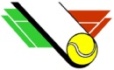 Der zweite Spieltag war mit sieben Siegen bei acht Begegnungen sogar noch erfolgreicher als der erste. Herren 1Die Siegesserie hält weiter an. Man muss schon fast zwei Jahre zurückschauen, um die letzte Niederlage unserer ersten Herrenmannschaft zu finden. Bei herrlichem Sommerwetter reiste man zum Aufstiegsfavoriten TC Meckenbeuren-Kehlen an, um wieder wichtige Punkte für die Meisterschaft zu holen. Nach den Einzelnen stand es 3:3. Nr. 1 Wolfgang Schmidt und Nr. 2 Rainer von Bank verloren knapp in zwei Sätzen trotz toller kämpferischer Leistung. Tom Viora führte im entscheidenden Match-Tie-Break schon mit 5:2, musste sich dann doch noch seinem starken Gegner geschlagen geben. Besser machte es Thomas Bertram, Kilian Mützel und Winfried Traut. Alle drei konnten ihre Matches klar für sich entscheiden. Um eine Chance auf den Sieg zu haben, musste die Mannschaft um Mannschaftsführer Harald Moll und Co-M. Tommy Wurst, die beide verletzungsbedingt nur Zuschauer waren, eine taktisch kluge Doppelbesetzung stellen. Nachdem Doppel 3 mit Traut/ von Bank klar in zwei Sätzen gewinnen konnten und Doppel 1 mit Schmidt/ Viora in zwei Sätzen verlor, lag es nun an unserem Doppel zwei mit Mützel/ Bertram um das Spiel doch noch zu gewinnen. In einem was die Spannung anbetrifft hochklassigen Finalspiel siegten unsere zwei Doppelspezialisten letztendlich knapp mit 10:7 im Match-Tie-Break zum vielumjubelten 5:4 Sieg.Senioren Herren 65Im zweiten Verbandsrundenspiel der Baienfurter Senioren - Herren 65 - war die TA SSV Ulm 1846 1 zu Gast auf unserer Tennisanlage " Achperle ". Von der Spielstärke der Gäste war uns nichts bekannt, da beide Mannschaften zum ersten Mal aufeinander trafen. Anhand der vom WTB festgesetztenLeistungsklassen konnte entnommen werden, dass es für Baienfurt nicht leicht sein wird, zu punkten.Dies zeigte sich dann auch nach den vier Einzelspielen. Nur Schlegel,W. und Kugel,R. konnten ihre Matches gewinnen, so dass der Zwischenstand 2 : 2 lautete. Die anschließenden zwei Doppelbegegnungen mussten also die Entscheidung bringen. Dem war nicht so, denn nur unser Doppel 2 besetzt mit Elsässer,H./Oswald,F. konnten ihr Match gewinnen, so dass es 3 : 3 stand. Nachdem es im Tennissport kein Unentschieden gibt, mussten die gewonnenen Sätze entscheiden und hier hatten die Baienfurter mit 8 : 6 die Nase vorn. Das Endergebnis lautete somit 4 : 3 für Baienfurt.Ein knapper Sieg, aber ein großer Schritt in Richtung Klassenerhalt.Senioren Herren 50Auch am 2. Spieltag der diesjährigen Verbandsrunde traten die Herren 50 ersatzgeschwächt an, dieses Mal beim TC Ailingen. Nach den Einzeln führte der Gastgeber bereits uneinholbar mit 5:1. Nur Roland Kugel schaffte es, an Position 2 spielend, einen 0:3-Rückstand im 1.Satz wettzumachen und sein Spiel noch souverän in 2 Sätzen zu gewinnen.Für die folgenden 3 Doppel gab es nur noch ein Ziel: Die Gesamtniederlage in Grenzen halten!! Alle 3 Doppel konnten ihre Spiele lange Zeit offen gestalten. Am Ende mussten sich aber D.Schweizer/ K.-H.Krause und E.Lotschan/ M.Brenner-Burkhart ihren jeweiligenGegnern relativ knapp geschlagen geben. Umso erfreulicher war der nicht unbedingt zu erwartende Sieg von W.Braun/ I.Mayer im Einser-Doppel. In den beiden regulären Sätzen führte unser Doppel jeweils 5:2. Am Ende musstedennoch der spannende Match-Tie-Break die endgültige Entscheidung bringen.Das nächste Verbandsspiel der Herren 5o wird erst Ende Juni stattfinden. Hoffentlich sind dann wieder alle Mann an Bord.Senioren Herren 40Am vergangenen Samstag mussten die Herren 40 Jungsenioren beim TC Munderkingen antreten. Die Mannschaft stand zum ersten mal in der Gruppe der Baienfurter, somit war von der Spielstärke dieser Truppe nichts bekannt.Bei gutem Wetter und angenehmen Spielbedingungen konnte das Team der Herren 40 in der ersten Runde der Einzel gleich 3 wichtige Punkte einfahren.Unsere Nr. 2 -mit enormer Willenskraft- Rainer von Bank, Rolf Schwab an Nr. 4 sowie Neuzugang Frank Lehle an Nr. 6 -glänzender Einstand- konnten ihre Matches für sich entscheiden. Man wollte dem heutigen Gegner nichts schenken und ging somit in die 2 Runde. Den vierten Punkt mit Druck markierte dann Michael Buchter an Nr. 3, getrieben von seinen Vorgängern gewann auch Peter Fick nach starkem Spiel an Nr. 5 sein Spiel. Das letzte Einzelmatch an dem Tag gewann die Nr. 1 Bernd Stärk souverän in 2 Sätzen und man führte nun mit 6:0 Punkten aus 6 Partien.Jetzt wollte man natürlich auch bei den Doppel nochmal richtig Gas gegen und nichts abschenken. Für das Doppel 2 reiste extra Jürgen Frick an und holte nach gutem Spiel zusammen mit Michael Buchter den siebten Punkt in Folge. Auch die Doppelpaarungen Rolf Schwab/ Peter Fick sowie Rainer von Bank und Bernd Stärk konnten mit starkem und druckvollem Spiel ihre Begegnungen jeweils für sich entscheiden. Somit war es geschafft, mit einer wirklich perfekten Mannschaftsleitung holten die Baienfurter Jungsenioren einen nicht zu erwartenden 9:0 Auswärtssieg beim TC Mundekingen.JuniorenKnapper Sieg der Baienfurter Tennis Junioren im 2. Heimspiel.Die Spieler Felix Burkhardt an Position 1 und Marcel Barich an Position 3 gewannen ihre Spiele zum Teil deutlich.Michael Galster an Position 2 verlor in 2 Sätzen und Fabian Török an Position 4 verlor nach 2 knappen Sätzen im Match Tiebreak.In den Doppeln gewann Doppel 1 mit F. Burkhardt und M. Barich in 2 glatten Sätzen. Im Doppel 2 unterlagen M. Galster und F. Török nach zwei ausgeglichenen Sätzen wiederum im Match-Tie-Break.Damit war das Endergebnis 3:3. Aufgrund zweier mehr gewonnener Sätze war Baienfurt SiegerU12 Kids-Cup 
Am vergangenen Mittwoch hatten unsere Kids U12 (unter 12 Jahre) ihr erstes Auswärtsspiel gegen den Nachbarverein TC Weingarten. Obwohl unser Gegner das erste Punktspiel verloren hatte, war der große Verein TC Weingarten nicht zu unterschätzen. Unsere 5 Kids traten hoch motiviert an. 
Tim Lehle hatte den an Nr.1 gesetzten Lars Fernsemer als Gegner. Es gewann der Weingartner in einem spannenden Match im dritten Satz mit 10:8. Phil Selg, der gegen Cara Fritsch, die Nr. 2 antreten musste, hatte wenig Mühe und schlug sie mit 2:0 Sätzen. Jonas Mendek erging es genau gleich wie Tim, er unterlag mit 10:8 im Match-Tie-Break gegen Sophie Reti. Den ganz wichtigen Ausgleich in den Einzeln holte Jonas Sterk gegen seine Cousine Lotte Louwers.
Bei den anschließenden Doppeln wurde das Verbandsspiel entschieden. Im Doppel 1 gewann Tim Lehle/Jonas Sterk klar in 2 Sätzen gegen Lars Fernsemer/Lotte Louwers und das Doppel 2 mit Phil Selg/Victoria Eskin bezwangen ebenfalls deutlich Cara Fritsch/Sophie Reti.
Somit gewann man das Derby gegen den TC Weingarten mit 4:2 und rückte auf den 2. Tabellenplatz auf.Damen 1Am zweiten Spieltag der Tennissaison konnten die Damen 1 aus Baienfurt an ihre guten Leistungen des ersten Spieltags anknüpfen.  Die Damen 1 gewannen 4:2 zu Hause gegen die bisher erst platzierte Mannschaft TC Meckenbeuren-Kehlen. Nach den Einzeln stand es 2:2, die beiden erfolgreichen Einzel wurden souverän von Denise Zimmermann und Verena Langer gewonnen. Janina von Bank und Doris Rottenbusch unterlagen in sehr engen Matches ihren Gegnerinnen. Mit 2 eingespielten Doppelpaarungen gelang es, die entscheidenden beiden Siege zum 4:2 Sieg  unter Dach und Fach zu bringen. Nach den ersten beiden Spieltagen liegen die Damen 1 nun aussichtsreich für diese Saison und wollen jetzt motiviert um den Aufstieg kämpfen. Damen 2Die zweite Damenmannschaft der SG Baienfurt holte sich am Sonntag gleich ihren ersten Auswärtssieg in Bad Wurzach. Bei traumhaftem Wetter brachten Katrin Riegel und Sarah Kuchelmeister ohne Probleme ihre Siege im Einzel nach Hause. Auch Ina Briegel erkämpfte sich noch im Match-Tie-Break ihren verdienten Sieg. Klaudia von Bank auf Position 1, verlor unglücklich knapp ihr spannendes Marathoneinzel nach 2,5 Stunden. Somit hatte Baienfurt aber insgesamt doch ideale Voraussetzungen für die Doppel. Beide Baienfurter Doppel sicherten sich den ersten Satz deutlich. Das einser Doppel mit Klaudia und Ina konnten sich im Endeffekt aber dann leider nicht durchsetzen. Katrin und Sarah im zweier Doppel, gewannen den zweiten Satz und sicherten somit den Gesamtsieg für Baienfurt.